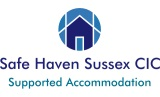 Safe Haven Sussex CICConfidential Client Referral FormSafe Haven Sussex CIC provides supported accommodation to single homeless vulnerable adults who have support needs. To ensure that the most appropriate support is provided in a holistic manor, it is essential to have the information necessary to undertake a comprehensive support needs and risk assessment.  It is therefore vital that as much information as possible is provided within this form, including offending history if it applies.  If such information is not disclosed, it may cause a delay in the client being assessed and or placed or they may be referred back pending the required information being forwarded.Please note:  Clients will have a 30-day probation period to ensure that the service is the most appropriate for the client and will be of benefit to them.Please use this form only to refer clients to Safe Haven Sussex CIC.Guidance and information:Please type or write clearly and preferably in black inkPlease give clear information about the clientAdd any additional information to the referral formWe aim to respond within 72 hoursPlease email forms to the address below including Proof of Benefit and IDSafe Haven Sussex CICTelephone: 01273 757070Email: referrals@safehavensussex.org.ukSafe Haven Sussex CIC Client Referral FormName of Referrer:                                             Position:Referrers Email:Name of Organisation and address:Telephone:Section One: PersonalSection One: PersonalSection One: PersonalSection One: PersonalSection One: PersonalName of Client:Name of Client:Name of Client:Name of Client:Name of Client:Date of birth:Date of birth:Date of birth:Date of birth:Date of birth:Nationality:Nationality:Nationality:Nationality:Nationality:Ethnic origin:Ethnic origin:Ethnic origin:Ethnic origin:Ethnic origin:Religion:Religion:Religion:Religion:Religion:Present Home Address:Present Home Address:Present Home Address:Present Home Address:Present Home Address:Telephone:(Referral will not be considered if client does not have a contact number)Telephone:(Referral will not be considered if client does not have a contact number)Telephone:(Referral will not be considered if client does not have a contact number)Telephone:(Referral will not be considered if client does not have a contact number)Telephone:(Referral will not be considered if client does not have a contact number)Previous location:Previous location:Previous location:Previous location:Previous location:National Insurance Number:(Referral will not be considered if NI number is not provided)National Insurance Number:(Referral will not be considered if NI number is not provided)National Insurance Number:(Referral will not be considered if NI number is not provided)National Insurance Number:(Referral will not be considered if NI number is not provided)National Insurance Number:(Referral will not be considered if NI number is not provided)Benefits received: (clients must be in receipt of a benefit other than housing benefit to be eligible and must provide proof before being invited to an assessment)Benefits received: (clients must be in receipt of a benefit other than housing benefit to be eligible and must provide proof before being invited to an assessment)Benefits received: (clients must be in receipt of a benefit other than housing benefit to be eligible and must provide proof before being invited to an assessment)Benefits received: (clients must be in receipt of a benefit other than housing benefit to be eligible and must provide proof before being invited to an assessment)Benefits received: (clients must be in receipt of a benefit other than housing benefit to be eligible and must provide proof before being invited to an assessment)Has client been assigned a Social Worker or Community Psychiatric Nurse?If applicable, please give details:Has client been assigned a Social Worker or Community Psychiatric Nurse?If applicable, please give details:Has client been assigned a Social Worker or Community Psychiatric Nurse?If applicable, please give details:Has client been assigned a Social Worker or Community Psychiatric Nurse?If applicable, please give details:Has client been assigned a Social Worker or Community Psychiatric Nurse?If applicable, please give details:Section Two: Next of Kin contact detailsSection Two: Next of Kin contact detailsSection Two: Next of Kin contact detailsSection Two: Next of Kin contact detailsSection Two: Next of Kin contact detailsName:Relationship:Name:Relationship:Name:Relationship:Name:Relationship:Name:Relationship:Address:Address:Address:Address:Address:Telephone:Mobile:Telephone:Mobile:Telephone:Mobile:Telephone:Mobile:Telephone:Mobile:Section Three: Medical and Psychiatric detailSection Three: Medical and Psychiatric detailSection Three: Medical and Psychiatric detailSection Three: Medical and Psychiatric detailSection Three: Medical and Psychiatric detailDiagnosis:  Please be as specific as possibleDiagnosis:  Please be as specific as possibleDiagnosis:  Please be as specific as possibleDiagnosis:  Please be as specific as possibleDiagnosis:  Please be as specific as possibleExisting Related Symptoms:  Please give details Existing Related Symptoms:  Please give details Existing Related Symptoms:  Please give details Existing Related Symptoms:  Please give details Existing Related Symptoms:  Please give details Mental Health Section (if applicable) Has the client been diagnosed with a mental health condition?Has the client had a mental health assessment, if yes please provide detailsMental Health Section (if applicable) Has the client been diagnosed with a mental health condition?Has the client had a mental health assessment, if yes please provide detailsMental Health Section (if applicable) Has the client been diagnosed with a mental health condition?Has the client had a mental health assessment, if yes please provide detailsMental Health Section (if applicable) Has the client been diagnosed with a mental health condition?Has the client had a mental health assessment, if yes please provide detailsMental Health Section (if applicable) Has the client been diagnosed with a mental health condition?Has the client had a mental health assessment, if yes please provide detailsMedication currently prescribed: Please give full detailsMedication currently prescribed: Please give full detailsMedication currently prescribed: Please give full detailsMedication currently prescribed: Please give full detailsMedication currently prescribed: Please give full detailsSection Four: Drugs/Alcohol UseSection Four: Drugs/Alcohol UseSection Four: Drugs/Alcohol UseSection Four: Drugs/Alcohol UseSection Four: Drugs/Alcohol UsePlease give full details: (Our houses are dry houses, if the client has previous drug or alcohol misuse issues, they must be abstinent for at least 8 weeks before the referral can be considered) Please give full details: (Our houses are dry houses, if the client has previous drug or alcohol misuse issues, they must be abstinent for at least 8 weeks before the referral can be considered) Please give full details: (Our houses are dry houses, if the client has previous drug or alcohol misuse issues, they must be abstinent for at least 8 weeks before the referral can be considered) Please give full details: (Our houses are dry houses, if the client has previous drug or alcohol misuse issues, they must be abstinent for at least 8 weeks before the referral can be considered) Please give full details: (Our houses are dry houses, if the client has previous drug or alcohol misuse issues, they must be abstinent for at least 8 weeks before the referral can be considered) Section Five: Behavioural Issues:Section Five: Behavioural Issues:Section Five: Behavioural Issues:Section Five: Behavioural Issues:Section Five: Behavioural Issues:Please give as much detail as possible:Please give as much detail as possible:Please give as much detail as possible:Please give as much detail as possible:Please give as much detail as possible:Section Six: Criminal Offences:Section Six: Criminal Offences:Section Six: Criminal Offences:Section Six: Criminal Offences:Section Six: Criminal Offences:Please give details: (withholding information may put the client’s placement at risk)Please give details: (withholding information may put the client’s placement at risk)Please give details: (withholding information may put the client’s placement at risk)Please give details: (withholding information may put the client’s placement at risk)Please give details: (withholding information may put the client’s placement at risk)Offence:Custodial SentenceYes    NoCustodial SentenceYes    NoWhere was the Sentence served?Length of sentence:Dates:Section Seven: Support NeedsSection Seven: Support NeedsSection Seven: Support NeedsSection Seven: Support NeedsSection Seven: Support NeedsIn the referrer’s opinion what care, support or supervision requirements does the client have? (A low to medium level of support must be required, if the client only requires support with housing then this service is not suitable for them, our houses are not staffed but there are daily welfare checks, engagement is monitored and clients are expected to attend keyworks, group sessions and workshops)In the referrer’s opinion what care, support or supervision requirements does the client have? (A low to medium level of support must be required, if the client only requires support with housing then this service is not suitable for them, our houses are not staffed but there are daily welfare checks, engagement is monitored and clients are expected to attend keyworks, group sessions and workshops)In the referrer’s opinion what care, support or supervision requirements does the client have? (A low to medium level of support must be required, if the client only requires support with housing then this service is not suitable for them, our houses are not staffed but there are daily welfare checks, engagement is monitored and clients are expected to attend keyworks, group sessions and workshops)In the referrer’s opinion what care, support or supervision requirements does the client have? (A low to medium level of support must be required, if the client only requires support with housing then this service is not suitable for them, our houses are not staffed but there are daily welfare checks, engagement is monitored and clients are expected to attend keyworks, group sessions and workshops)In the referrer’s opinion what care, support or supervision requirements does the client have? (A low to medium level of support must be required, if the client only requires support with housing then this service is not suitable for them, our houses are not staffed but there are daily welfare checks, engagement is monitored and clients are expected to attend keyworks, group sessions and workshops)Does the client have social interaction issues? (please give details)Does the client have social interaction issues? (please give details)Does the client have social interaction issues? (please give details)Does the client have social interaction issues? (please give details)Does the client have social interaction issues? (please give details)Describe any problems encountered by the Client with daily living activities:E.g. cooking, cleaning, taking medication, going out, using public transport, laundry, shopping, budgeting, personal hygiene.Describe any problems encountered by the Client with daily living activities:E.g. cooking, cleaning, taking medication, going out, using public transport, laundry, shopping, budgeting, personal hygiene.Describe any problems encountered by the Client with daily living activities:E.g. cooking, cleaning, taking medication, going out, using public transport, laundry, shopping, budgeting, personal hygiene.Describe any problems encountered by the Client with daily living activities:E.g. cooking, cleaning, taking medication, going out, using public transport, laundry, shopping, budgeting, personal hygiene.Describe any problems encountered by the Client with daily living activities:E.g. cooking, cleaning, taking medication, going out, using public transport, laundry, shopping, budgeting, personal hygiene.Section Eight: Risks to be noted:Section Eight: Risks to be noted:Section Eight: Risks to be noted:Section Eight: Risks to be noted:Section Eight: Risks to be noted:Please give details of any risks that need to be taken into consideration in addition to completing the risk assessment at the end of this form:Please give details of any risks that need to be taken into consideration in addition to completing the risk assessment at the end of this form:Please give details of any risks that need to be taken into consideration in addition to completing the risk assessment at the end of this form:Please give details of any risks that need to be taken into consideration in addition to completing the risk assessment at the end of this form:Please give details of any risks that need to be taken into consideration in addition to completing the risk assessment at the end of this form:Section Nine: Bank details:Section Nine: Bank details:Section Nine: Bank details:Section Nine: Bank details:Section Nine: Bank details:Bank/Building Society/Post office Name:Bank/Building Society/Post office Name:Bank/Building Society/Post office Name:Bank/Building Society/Post office Name:Bank/Building Society/Post office Name:Savings:Which bank account?                          How much?Savings:Which bank account?                          How much?Savings:Which bank account?                          How much?Savings:Which bank account?                          How much?Savings:Which bank account?                          How much?Section Ten: Relevant documents attached to this form:Section Ten: Relevant documents attached to this form:Section Ten: Relevant documents attached to this form:Section Ten: Relevant documents attached to this form:Section Ten: Relevant documents attached to this form:Section Eleven: Date and SignatureSection Eleven: Date and SignatureSection Eleven: Date and SignatureSection Eleven: Date and SignatureSection Eleven: Date and SignatureReferrer Name:Signature:Date:Referrer Name:Signature:Date:Referrer Name:Signature:Date:Referrer Name:Signature:Date:Referrer Name:Signature:Date:Risk Assessment Checklist – (tick all relevant columns where a risk is identified, please indicate whether it is HIGH, MEDIUM OR LOW RISK based on knowledge of the Service User)Risk Assessment Checklist – (tick all relevant columns where a risk is identified, please indicate whether it is HIGH, MEDIUM OR LOW RISK based on knowledge of the Service User)Risk Assessment Checklist – (tick all relevant columns where a risk is identified, please indicate whether it is HIGH, MEDIUM OR LOW RISK based on knowledge of the Service User)Risk Assessment Checklist – (tick all relevant columns where a risk is identified, please indicate whether it is HIGH, MEDIUM OR LOW RISK based on knowledge of the Service User)Risk Assessment Checklist – (tick all relevant columns where a risk is identified, please indicate whether it is HIGH, MEDIUM OR LOW RISK based on knowledge of the Service User)Risk Assessment Checklist – (tick all relevant columns where a risk is identified, please indicate whether it is HIGH, MEDIUM OR LOW RISK based on knowledge of the Service User)Risk Assessment Checklist – (tick all relevant columns where a risk is identified, please indicate whether it is HIGH, MEDIUM OR LOW RISK based on knowledge of the Service User)Risk Assessment Checklist – (tick all relevant columns where a risk is identified, please indicate whether it is HIGH, MEDIUM OR LOW RISK based on knowledge of the Service User)Risk Assessment Checklist – (tick all relevant columns where a risk is identified, please indicate whether it is HIGH, MEDIUM OR LOW RISK based on knowledge of the Service User)Risk Assessment Checklist – (tick all relevant columns where a risk is identified, please indicate whether it is HIGH, MEDIUM OR LOW RISK based on knowledge of the Service User)Risk Assessment Checklist – (tick all relevant columns where a risk is identified, please indicate whether it is HIGH, MEDIUM OR LOW RISK based on knowledge of the Service User)Risk Assessment Checklist – (tick all relevant columns where a risk is identified, please indicate whether it is HIGH, MEDIUM OR LOW RISK based on knowledge of the Service User)Risk Assessment Checklist – (tick all relevant columns where a risk is identified, please indicate whether it is HIGH, MEDIUM OR LOW RISK based on knowledge of the Service User)Risk Assessment Checklist – (tick all relevant columns where a risk is identified, please indicate whether it is HIGH, MEDIUM OR LOW RISK based on knowledge of the Service User)Risk Assessment Checklist – (tick all relevant columns where a risk is identified, please indicate whether it is HIGH, MEDIUM OR LOW RISK based on knowledge of the Service User)Risk Assessment Checklist – (tick all relevant columns where a risk is identified, please indicate whether it is HIGH, MEDIUM OR LOW RISK based on knowledge of the Service User)Risk Assessment Checklist – (tick all relevant columns where a risk is identified, please indicate whether it is HIGH, MEDIUM OR LOW RISK based on knowledge of the Service User)Risk Assessment Checklist – (tick all relevant columns where a risk is identified, please indicate whether it is HIGH, MEDIUM OR LOW RISK based on knowledge of the Service User)Risk Assessment Checklist – (tick all relevant columns where a risk is identified, please indicate whether it is HIGH, MEDIUM OR LOW RISK based on knowledge of the Service User)Risk to SelfRisk to SelfRisk to SelfRisk to SelfRisk to SelfRisk to SelfRisk to SelfRisk to SelfRisk to SelfRisk to SelfRisk to SelfRisk to SelfRisk to SelfRisk to SelfRisk to SelfRisk to SelfRisk to SelfRisk to SelfRisk to SelfRisk FactorRisk FactorRisk FactorRisk FactorhighhighhighhighhighmediummediumlowRisk FactorRisk FactorRisk FactorhighhighmediumLowSelf-NeglectSelf-NeglectSelf-NeglectSelf-NeglectSelf-NeglectWandering                                           Wandering                                           Wandering                                           Abuse by others/financial abuseAbuse by others/financial abuseAbuse by others/financial abuseAbuse by others/financial abuseAbuse by others/financial abuseChokingChokingChokingNon-compliance with medicationNon-compliance with medicationNon-compliance with medicationNon-compliance with medicationNon-compliance with medicationMobility on stairsMobility on stairsMobility on stairsDrug misuseDrug misuseDrug misuseDrug misuseDrug misuseRoad senseRoad senseRoad senseSelf-injury behaviourSelf-injury behaviourSelf-injury behaviourSelf-injury behaviourSelf-injury behaviourEnvironmental risksEnvironmental risksEnvironmental risksAlcohol abuseAlcohol abuseAlcohol abuseAlcohol abuseAlcohol abuseMedical problemsMedical problemsMedical problemsAnti-social behaviourAnti-social behaviourAnti-social behaviourAnti-social behaviourAnti-social behaviourSensory disabilitiesSensory disabilitiesSensory disabilitiesNon-engagement with staffNon-engagement with staffNon-engagement with staffNon-engagement with staffNon-engagement with staffIngesting substancesIngesting substancesIngesting substancesSuicideSuicideSuicideSuicideSuicideotherotherotherFallingFallingFallingFallingFallingRisk to othersRisk to othersRisk to othersRisk to othersRisk to othersRisk to othersRisk to othersRisk to othersRisk to othersRisk to othersRisk to othersRisk to othersRisk to othersRisk to othersRisk to othersRisk to othersRisk to othersRisk to othersRisk to othersRisk FactorRisk FactorRisk FactorhighhighhighhighmediummediummediumlowlowlowRisk FactorRisk FactorhighmediummediumLowViolence to family membersViolence to family membersViolence to family membersThreat to childrenThreat to childrenViolence to staffViolence to staffViolence to staffSexual offencesSexual offencesViolence to other residentsViolence to other residentsViolence to other residentsInappropriate behaviourInappropriate behaviourViolence to general publicViolence to general publicViolence to general publicOther Other Violence from a third partyViolence from a third partyViolence from a third partyRisk on transportRisk on transportRisk on transportRisk on transportRisk on transportRisk on transportRisk on transportRisk on transportRisk on transportRisk on transportRisk on transportRisk on transportRisk on transportRisk on transportRisk on transportRisk on transportRisk on transportRisk on transportRisk on transportRisk FactorRisk FactorhighhighhighhighmediummediummediummediummediumLowLowLowhighmediummediumLowSeatbeltsSeatbeltsMoving around on bus/trainLift on busLift on busRisk related to propertyRisk related to propertyRisk related to propertyRisk related to propertyRisk related to propertyRisk related to propertyRisk related to propertyRisk related to propertyRisk related to propertyRisk related to propertyRisk related to propertyRisk related to propertyRisk related to propertyRisk related to propertyRisk related to propertyRisk related to propertyRisk related to propertyRisk related to propertyRisk related to propertyRisk FactorhighhighhighhighhighmediummediummediummediumlowlowlowlowhighhighmediumLowArsonRent arrearsDamage to propertyAbandonmentTheftInterference with electricity/gasDetails of any risks identified as medium or highAny special precautionsOther Risks (Please Specify)